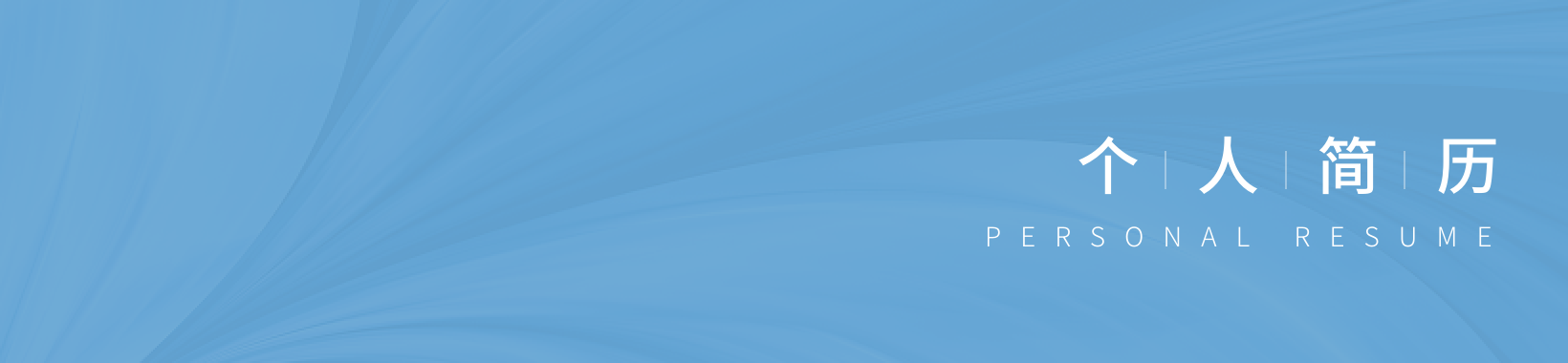 开始时间-结束时间	xxxx中医医院1.在门诊部主任领导和科主任医师指导下，承担门诊医疗工作；2.负责门诊、会诊、接诊、出诊工作。实行首诊医师负责制，根据病情，确定伤病员门诊或住院治疗。做好门诊日志，发现疫情，及时报告、登记并妥善处理；3.负责记录填写处方。开始时间-结束时间	医院名称1.主要从事中医内科的诊疗工作，中药内服配合针灸艾灸拔罐，对内科的胃肠道疾病、心脑血管疾病、妇女更年期综合症、月经病，亚健康患者都有很好得疗效，对骨伤科的腰腿痛、腰椎间盘突出、颈椎病都有很好的疗效。本人好学上进，诚信、敬业、责任心强，有强烈的团体精神，对工作认真积极，严谨负责。本人性格内外结合,适应能力强，为人诚实，有良好的人际交往能力，具备相关的专业知识和认真。细心、耐心的工作态度及良好的职业道德。具有丰富的团队组建与扩充经验和项目管理与协调经验。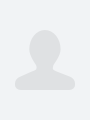 姓名姓名姓名姓名姓名姓名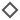 性别：性别年龄：年龄电话：电话号码邮箱：邮箱求职意向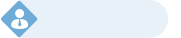 意向岗位：中医工作经历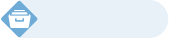 自我评价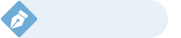 